`SPISAK PROFESORA I TERMINI 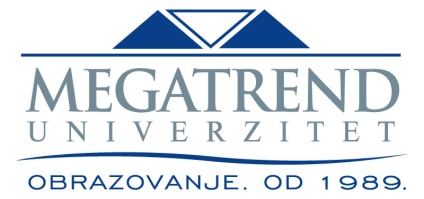 KONSULTACIJA NA FAKULTETU ZA UMETNOST I  DIZAJN  2018/19 Imeiprezimezvanje                 e-mailVREME1.Tijana Fišićred.tfisic@megatrend.edu.rs19-20 h,petak2.Milan Jovanovicred.milanoox@gmail.com10:00h,sreda3.Dragan Ćalovićred.dcalovic@ megatrend.edu.rs15:0017:00,četvrtak,MaršalaTolbuhina 8.4.Branislav Fotićred.fotbra@gmail.com16:00-17:00  h, petak5. Vera Markovićvan.vmarkovic@ megatrend.edu.rs17:00-18:00h,utorak6.Zvonko Markovićdoc.zvonkomax@gmail.com11:00 -14:00 h, sreda7.Zorica Savicicvan.zoricasavicic2018@gmail.com13:00-14:00 h,utorak8.Ana Cerovicvan.acerovic@megatrend.edu.rs12:30  -13:30   h         ponedeljak9.DušankaKomnenićvan.dkomnenic@megatrend.edu.rs11:30 h,petak10.Stevan Aleksićvan.stevanalexic@yahoo.com11:00-12:00 h,  utorak11.UrošFišićvanuros.fisic@gmail.com10:00-11:00 h, utorak12 Vukan Ćirić.van.vukan.ciric@gmail.com12:00-13:000 h,sreda13. Katarina Bosnicdoc.kat.arh.ade66@gmail.com16:00-17:00 h ,petak14MarkoMilosavljevicdoc.mmilosavljevic@megatrend.edu.rs12:00-13:00 h,utorak15. Marko Cvetkovicdoc.marko.cvetkovic@insomnia.rs11:00-11:00 h,  ponedeljak16. Dragan Tasicdoc.dtasic@ megatrend.edu.rs9:30-10:30 h , sreda17.Zoran Ajtoskidoc.ajtoskizoran@gmail.com15:30 h , sreda18. Ina Jadranskidoc.inajadranski@gmail.com18:00-20:00 h, sreda19. Andrej Zilicdoc.zilic.andrej@gmail.com10:00-12:00, 15:00-17:00 h,četvrtk20. Jelena Đorđevicasis.jdjordjevic@ megatrend.edu.rs17:00-19:00 h,utorak21.Beba Rakić,   Mira Rakicprof.brakic@ megatrend.edu.rsmrakic@megatrend.edu.rs16:30 h ,četvrtak,   MaršalaTolbuhina 8, kabinet 47.22.Ksenija Maltezprof.kmaltez@megatrend.edu.rs18:30-20:30  h, kabinet 3123.Milena Žužadoc.mzuza@megatrend.edu.rs16:00-17:00 h, ponedeljak24.Tatjana Slijepčevićdoc.lalica211061@gmail.com15:00-16:00 h, sreda25.Aleksandar Đurićvan.aleksandar.m.djuric@gmail.com18:00-19:00 h, utorak26.Radoš Radenkovićdoc.radenkovicrados@gmail.com17:00-18:00 h, sreda